Concept of OperationsThe Mobilization phase begins with the identification of a threat or hazard that could lead to an evacuation or shelter-in-place order. The first activity is initial notification of people, systems, and resources to establish incident command and management structures. Emergency management officials make coordinated decisions for protective actions and priorities, disseminating clear evacuation messaging to the public. Mobilization will likely happen concurrently with other phases for no-notice events and low-notice events.Key ElementsEstablish Incident Command and Management StructuresActivation LevelCoordinated Decision-makingThe following are listed only for decision-making considerations, as actual operations will occur in future phases.Protective ActionsEvacuations may begin with the spontaneous movement of evacuees or an official evacuation order and may occur before (pre-) or during and/or after (post-) an incident. Similarly, shelter-in-place action can be pre- or post-incident. Pre-incident shelter-in-place action may still require a post-incident evacuation if the threat or hazard occurs with little or no notice or presents an ongoing threat. Evacuation Levels - Ready, Set, GO!Ready, Set, GO! evacuation levels correspond to geographically specific areas where a hazard has occurred and/or has the potential to affect. These areas are designated as zones on a map and should be provided to the Public.Level 1 – ReadyOccupants of this zone are informed and alerted of the incident and hazard. Occupants are also alerted at the potential for protective actions based on further developments to the incident.Level 2 – SetOccupants of this zone are informed and alerted of the incident and hazard. Occupants are also alerted to be prepared to leave with limited or no notice.Level 3 – GO!Occupants of this zone are informed and alerted of the incident and hazard. Occupants are directed to immediately leave the affected area.Pre-incident EvacuationPre-incident evacuation moves the most vulnerable, threatened population away from a potential area of impact, and shelters populations in place when and where conditions support. Pre-incident evacuation requires transportation resources and infrastructure other than or in conjunction with those utilized during normal conditions. Pre-incident evacuation decision making requires officials to balance potentially costly, hazardous, or unnecessary evacuations against the possibility of loss of life from untimely evacuation.Pre-incident Shelter-in-PlacePre-incident shelter-in-place allows people to remain in place in areas that are less impacted, which helps reduce the negative impacts of evacuation. For example, during a hurricane, people may have enough time to evacuate from the most dangerous zones and be able to shelter in place in zones that may be less impacted, minimizing negative impacts to the populations and keeping roads clear for those in most immediate danger.Post-incident EvacuationPost-incident Evacuation should only occur when it is unsafe for the affected population to remain in the incident area, such as after a hazardous material spill with shifting wind patterns that may endanger a new part of the community. In contrast to pre-incident evacuations, post-incident evacuations may occur simultaneously with life-saving response operations. Resource constraints will arise as resources otherwise employed to support evacuation operations fulfill different emergency response tasks instead.Post-incident Shelter-in-PlacePost-incident Shelter-in-Place may be necessary in certain instances such as an ongoing active shooter or complex coordinated terrorist attack.Operational Objectives, Priorities, and Critical ConsiderationsLife-safety and Incident StabilizationObjectives will be influenced by issuing either evacuation or shelter-in-place orders. These objectives should consider all of the following Critical Considerations:AccessibilityChildren and Accompanied MinorsHomeless PopulationsIndividuals with Access and Functional NeedsTourist PopulationsMass Care and Sheltering ServicesHospitals and Residential Medical FacilitiesCorrectional FacilitiesFuel ManagementTraffic ManagementContraflow Lane ReversalEvacuation Clearance TimeZonal ApproachEvacuation Messaging to the PublicHaving access to clear, timely, targeted, and tailored messaging related to information and warnings around imminent or existing threats, allows individuals and communities to better understand their risk, consider the situation in which they find themselves, and take protective actions.  Considerations to address in public messaging:Risk PerceptionWarning FatigueOptimism BiasTerminology Used in Public MessagingDuring shelter-in-place or evacuation protective measures, a concise, accurate, accessible, and understandable message to the public is critical. The terminology used in messaging will be considerate of the audience—the public does not use the same common terminology as emergency management professionals and may interpret terms and instructions quite differently than intended (e.g., mandatory, voluntary, recommended, forced, phased, zoned). It is imperative that messages with clear, plain language terms understandable by all members of the community are communicated.In addition to clear messaging, alternative ways to distribute messaging will be used to ensure it reaches all populations in the community, including those who may not be aware of or have difficulty accessing traditional emergency notification and warning systems. Initial Notification of ResourcesPeopleSystems and External ResourcesEquipmentCommunity LifelinesDuring the Mobilization phase lifelines will likely not have experienced any impacts until later phases; however, efforts centered around the Situational Assessment core capability should be focused on determining the status of each lifeline. Previous or ongoing incidents, time of year, and other factors may have impacted lifelines in undetermined ways. Until the status of each lifeline is confirmed, they should be indicated as gray (indicates an “Unknown” status).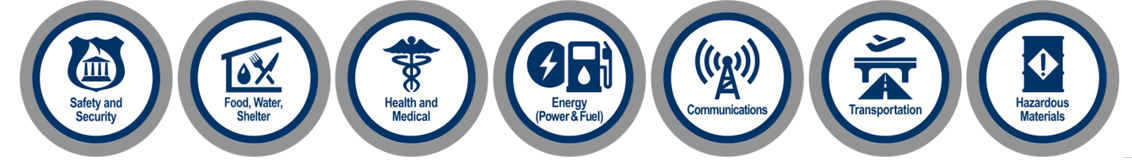 Figure 1 - Community Lifelines exampleCore CapabilitiesCritical TasksResponsibilitiesCore CapabilitiesCore CapabilitiesPlanning Conduct a systematic process engaging the whole community as appropriate in the development of executable strategic, operational, and/or tactical-level approaches to meet defined objectives.Public Information and WarningDeliver coordinated, prompt, reliable, and actionable information to the whole community through the use of clear, consistent, accessible, and culturally and linguistically appropriate methods to effectively relay information regarding any threat or hazard, as well as the actions being taken, and the assistance being made available, as appropriate.Operational CoordinationEstablish and maintain a unified and coordinated operational structure and process that appropriately integrates all critical stakeholders and supports the execution of Core Capabilities.Environmental Response/Health and SafetyConduct appropriate measures to ensure the protection of the health and safety of the public and workers, as well as the environment, from all hazards in support of responder operations and the affected communities.Operational CommunicationsEnsure the capacity for timely communications in support of security, situational awareness, and operations, by any and all means available, among and between affected communities in the impact area and all response forces.Situational AssessmentProvide all decision makers with decision-relevant information regarding the nature and extent of the hazard, any cascading effects, and the status of the response.PlanningPlanningCritical Task I.D.Critical Task Description1Develop operational plans that adequately identify critical objectives based on the planning requirement, provide a complete and integrated picture of the sequence and scope of the tasks to achieve the objectives, and are implementable within the timeframe contemplated in the plan using available resources.Public Information and WarningPublic Information and WarningCritical Task I.D.Critical Task Description1Inform all affected segments of society of critical lifesaving and life-sustaining information by all means necessary, including accessible tools, to expedite the delivery of emergency services and aid the public to take protective actions.Operational CoordinationOperational CoordinationCritical Task I.D.Critical Task Description1Mobilize all critical resources and establish command, control, and coordination structures within the affected community, in other coordinating bodies in surrounding communities, and maintain as needed throughout the duration of an incident.Environmental Response/Health and SafetyEnvironmental Response/Health and SafetyCritical Task I.D.Critical Task Description1Identify, assess, and mitigate worker health and safety hazards, and disseminate health and safety guidance and resources to response and recovery workers.2Minimize public exposure to environmental hazards through assessment of the hazards and implementation of public protective actions.Operational CommunicationsOperational CommunicationsCritical Task I.D.Critical Task Description1Ensure the capacity to communicate with both the emergency response community and the affected populations and establish interoperable voice and data communications between Federal, tribal, state, and local first responders.Situational AssessmentSituational AssessmentCritical Task I.D.Critical Task Description1Deliver information sufficient to inform decision making regarding immediate lifesaving and life-sustaining activities, and engage governmental, private, and civic sector resources within and outside of the affected area to meet basic human needs and stabilize the incident.ResponseCritical Task I.D.Activity/ActionOrganization(s) InvolvedPlanning1Establish Incident Command and Management StructuresOperational Coordination1Establish Incident Command and Management StructuresOperational Communications1Establish Incident Command and Management StructuresSituational Assessment1Establish Incident Command and Management StructuresOperational Coordination1Example: Activate the EOC (partial or full, depending on scale).Emergency ManagementOperational Coordination1Example: Inform the chief elected or appointed official of the situation; coordinate the emergency declaration process, if required.Emergency ManagementSituational Assessment1Example: Inform the chief elected or appointed official of the situation; coordinate the emergency declaration process, if required.Emergency ManagementPlanning1Example: Establish a regular briefing scheduleEmergency ManagementOperational Coordination1Example: Contact the SEOC and regional partners to initiate a conference call.Emergency ManagementOperational Communications1Example: Contact the SEOC and regional partners to initiate a conference call.Emergency ManagementPlanning1Example: Identify whichsites to use as local forward staging areas.Emergency Management, Law Enforcement, Fire Services, EMS, Public WorksOperational Coordination1Example: Identify whichsites to use as local forward staging areas.Emergency Management, Law Enforcement, Fire Services, EMS, Public WorksSituational Assessment1Example: Identify whichsites to use as local forward staging areas.Emergency Management, Law Enforcement, Fire Services, EMS, Public WorksPlanning1Coordinating and Issuing Protective ActionsPublic Information and Warning1Coordinating and Issuing Protective ActionsEnvironmental Response/Health and Safety1, 2Coordinating and Issuing Protective ActionsSituational Assessment1Coordinating and Issuing Protective ActionsPlanning1Example: Deliver actionable guidance to the staff, stakeholders, partners, and the Public on courses of action to take during an emergency or disaster.Emergency ManagementPublic Information and Warning1Example: Deliver actionable guidance to the staff, stakeholders, partners, and the Public on courses of action to take during an emergency or disaster.Emergency ManagementPlanning1Example: Determine the appropriate protective action (e.g., shelter-in-place, point-to-point evacuation, or hub and spoke evacuation).Emergency Management, Fire Services, Law EnforcementEnvironmental Response/Health and Safety2Example: Determine the appropriate protective action (e.g., shelter-in-place, point-to-point evacuation, or hub and spoke evacuation).Emergency Management, Fire Services, Law EnforcementSituational Assessment1Example: Determine the appropriate protective action (e.g., shelter-in-place, point-to-point evacuation, or hub and spoke evacuation).Emergency Management, Fire Services, Law EnforcementSituational Assessment1Example: Identify primary motorist and pedestrian evacuation routes.Emergency Management, Public WorksPlanning1Coordinating and Establishing Operational PrioritiesPublic Information and Warning1Coordinating and Establishing Operational PrioritiesOperational Coordination1Coordinating and Establishing Operational PrioritiesEnvironmental Response/Health and Safety1, 2Coordinating and Establishing Operational PrioritiesSituational Assessment1Coordinating and Establishing Operational PrioritiesOperational Coordination1Example: Determine zones affected (or likely impacted) by the incident to establish a Common Operating Picture and determine the objective priorities.Emergency Management, Law Enforcement, Fire Services, Public WorksSituational Assessment1Example: Determine zones affected (or likely impacted) by the incident to establish a Common Operating Picture and determine the objective priorities.Emergency Management, Law Enforcement, Fire Services, Public WorksOperational Coordination1Example: Determine the need for contraflowLaw EnforcementSituational Assessment1Example: Determine the need for contraflowLaw EnforcementEnvironmental Response/Health and Safety2Example: Compare/contrast benefits to evacuation versus sheltering in place: what is the hazard, vulnerability, and anticipated exposureEmergency Management, Law Enforcement, Fire Services, Public Health, Elected/Senior OfficialsSituational Assessment1Example: Compare/contrast benefits to evacuation versus sheltering in place: what is the hazard, vulnerability, and anticipated exposureEmergency Management, Law Enforcement, Fire Services, Public Health, Elected/Senior OfficialsPlanning1Example: Estimate an evacuation timeframe for zonesEmergency Management, Public WorksSituational Assessment1Example: Estimate an evacuation timeframe for zonesEmergency Management, Public WorksSituational Assessment1Example: Determine the mobilization assistance for health and medical facilities, incarceration facilities, and other facilities and systems.Emergency Management, Law Enforcement, Public HealthPlanning1Coordinating and Providing Evacuation Messaging to the PublicPublic Information and Warning1Coordinating and Providing Evacuation Messaging to the PublicEnvironmental Response/Health and Safety2Coordinating and Providing Evacuation Messaging to the PublicOperational Communications1Coordinating and Providing Evacuation Messaging to the PublicSituational Assessment1Coordinating and Providing Evacuation Messaging to the PublicPublic Information and Warning1Example: Determine affected population segments and prepare culturally and linguistically appropriate messaging.Emergency Management, PIOSituational Assessment1Example: Determine affected population segments and prepare culturally and linguistically appropriate messaging.Emergency Management, PIOPlanning1Example: Determine messaging for thetime-phased, zonal evacuation and sheltering in placeEmergency Management, PIOPublic Information and Warning1Example: Determine messaging for thetime-phased, zonal evacuation and sheltering in placeEmergency Management, PIOSituational Assessment1Example: Determine messaging for thetime-phased, zonal evacuation and sheltering in placeEmergency Management, PIOPublic Information and Warning1Initial Notification: People (i.e. Emergency Management, First Responders, Human Services, etc.)Operational Coordination1Initial Notification: People (i.e. Emergency Management, First Responders, Human Services, etc.)Environmental Response/Health and Safety1Initial Notification: People (i.e. Emergency Management, First Responders, Human Services, etc.)Situational Assessment1Initial Notification: People (i.e. Emergency Management, First Responders, Human Services, etc.)Operational Coordination1Example: Alert and activate personnel and partners to report (either in person or virtually) to the EOC.Emergency ManagementPublic Information and Warning1Example: Alert and activate personnel and partners to report (either in person or virtually) to the EOC.Emergency ManagementEnvironmental Response/Health and Safety1Example: Provide personnel and relevant partners with hazard and/or incident-specific informationEmergency ManagementSituational Assessment1Example: Provide personnel and relevant partners with hazard and/or incident-specific informationEmergency ManagementPublic Information and Warning1Initial Notification: Systems and External ResourcesOperational Coordination1Initial Notification: Systems and External ResourcesEnvironmental Response/Health and Safety1Initial Notification: Systems and External ResourcesOperational Communications1Initial Notification: Systems and External ResourcesSituational Assessment1Initial Notification: Systems and External ResourcesOperational Communication1Example: Establish lines of communication with emergency notification providers and systems.Emergency ManagementPublic Information and Warning1Example: Establish lines of communication with emergency notification providers and systems.Emergency ManagementOperational Coordination1Example: Coordinate with the state and region regarding shelter vacancies.Emergency Management, Human Services, ARCSituational Assessment1Example: Coordinate with the state and region regarding shelter vacancies.Emergency Management, Human Services, ARCSituational Assessment1Example: Determine the need to activate pre-event, standby contracts, and/or the MOU/ MOA to assist with filling identified gaps, as needed.Emergency ManagementPublic Information and Warning1Initial Notification: EquipmentOperational Coordination1Initial Notification: EquipmentEnvironmental Response/Health and Safety1Initial Notification: EquipmentSituational Assessment1Initial Notification: EquipmentOperational Coordination1Example: Notify departments to prepare needed equipment and operators.Fire Services, EMS, Law Enforcement, Public Works, Parks DepartmentOperational Coordination1Example: Mobilize staging areas with resources for the Evacuation and Shelter-in-Place phaseEmergency Management, Public Works, ARC, Parks Department, Law Enforcement, EMS, Fire Service